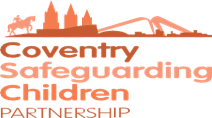 Dear ColleagueI wanted to take the opportunity to write to assure you that the safeguarding of children and adults in Coventry remains a priority as we work through the current situation with coronavirus.These are uniquely challenging times and the strength of the local partnership in the city will stand us all in good stead to meet those challenges.Working practices will continue to evolve over the coming weeks to meet the needs of the most vulnerable in our communities. You will have received guidance from your own organisation, but may I also assure you that the safeguarding partnership structure continues to operate for both adults and children. The Partnership Team have been considering safeguarding risks and those actions that might be taken to reduce them. We will monitor and update this over the coming weeks.We will have to reassess our planned activity and adopt a pragmatic approach to what is feasible as we adapt to new working arrangements but our commitment to provide help and support where needed is as strong as ever. Working together has never been more important.Derek BensonIndependent ChairCoventry Safeguarding Children Partnership & Coventry Safeguarding Adults Board